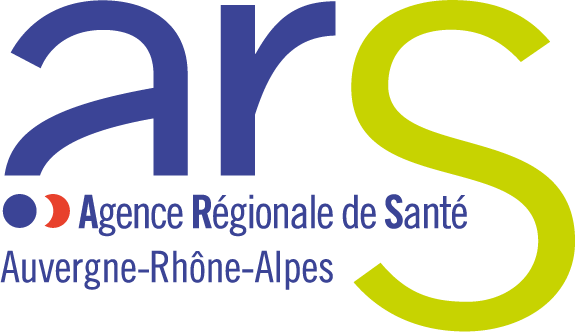 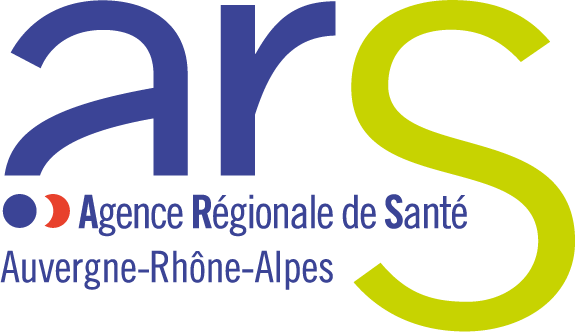 DOSSIER DE CANDIDATURE – GRILLE DE REPONSE EHPAD–PREVENTION EN EHPADVeuillez indiquer du porteur du projet  (format standardisé) en précisant dans le cadre ci-joint le type d'action(s) de prévention proposée(s) (ex : dénutrition, chutes, dépression, …).PRESENTATION DU PORTEUR DU PROJETEtablissement (Nom, adresse, n°FINESS, capacité : nombre de lits installés, médecin coordonnateur)Etablissements partenaires du projet (nom, adresse, capacité : nombre de lits installés, médecin coordonnateur). Un tableau par établissement partenaire du projet (à insérer pour chaque établissement, avec un numéro comme pour le tableau ci-après : établissement 2, établissement 3, …).Etablissement 1THEMATIQUES DE PREVENTION Actions de prévention proposées, calendrier, établissements concernés. Un tableau par action (à insérer, avec un numéro d'action : action 2, action 3, …).Action 1SYNTHESE BUDGETAIRE DU PROJET A FINANCERNom de l'établissementStatut juridiqueAdresse postaleNuméro FINESS de l'établissement Adresse mail du représentant légal de l'établissementNom et coordonnées de la personne chargée du dossierActions de prévention déployées en N-1 (thématiques à préciser) au sein de l'établissementCapacités (nombre de lits installés)Médecin coordonnateur (coordonnées et quotité de travail)Partenariats existants avec d'autres EHPADNom de l'établissement partenaire du projetStatut juridiqueAdresse postaleNuméro FINESS établissement et numéro FINESS EJ (entité juridique)Actions de prévention déployées en N-1 (thématiques à préciser) au sein de l'établissementLettre d'engagement de l'établissementCapacité (nombre  de lits installés)Médecin coordonnateur (coordonnées et quotité de travail)Action de prévention proposée (intitulé)Descriptif de l'action (animations, ateliers, …)Personnes cibles (nombre, qualité)Contenu de l'action (grandes lignes)Qualité de l'intervenantNombre d'heures programméesPilotage de l'actionLeviers  (expliquer)Nombre d'heures programméesCalendrier de déploiement et durée de l'actionOrganisation inter établissementsEtablissements concernésOrganisation inter établissements (EHPAD, PUV)Articulation avec l'environnement partenarial (dont programme coordonné de prévention de la conférence des financeurs)Articulation avec les partenaires des établissements (professionnels de santé, établissements sanitaires, …)Critères d'évaluationBudget de l'actionSi cofinancement(s) de l'action, nom(s) et montant(s) du(es) partenaire(s) Budget sollicité auprès de l'ARSBudget par actionMontant sollicité ARSAction 1Action 2Action 3Action 4Action 5Action 6Action 7Action 8Action 9Action 10TOTAL des financements ARS demandés